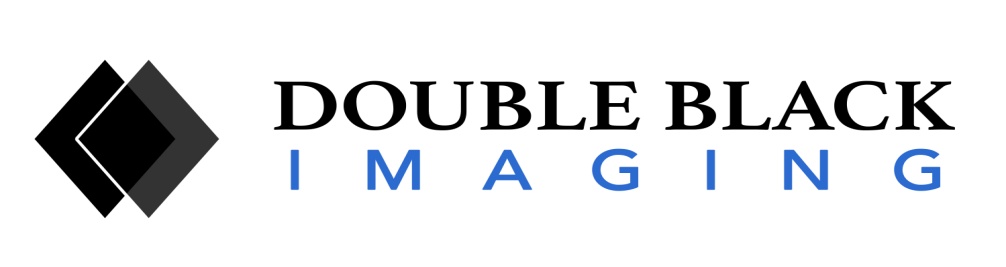 Double Black Imaging(303) 404-2222(303) 460-0276 Fax Media Contact: Tara NeillFor Immediate ReleaseDOUBLE BLACK IMAGING ANNOUNCES EXPANDED CLINICAL LCD LINE Westminster, CO –RSNA Release.   The rise of digital imaging technology has quickly changed the way in which patient data is used and distributed within hospitals. Medical images, enriched with patient information, are being shared and reviewed beyond the radiology department, becoming available in every hospital department. Double Black Imaging is introducing their new 27” 8MP Clinical LED backlit display.  Outperforming its commercial counterparts, the DBI CL8MPS includes a front sensor for auto-DICOM calibration and is specifically designed for use in clinical review areas, for modality imaging, or as a PACS worklist display.  This 27” 8MP unit features a 350 cd/m2 peak luminance, a contrast ratio of 1000:1, and HDMI and Display Port inputs.  Double Black Imaging is pairing the CL8MPS with its CFS Calibration software suite for automatic DICOM calibration and conformance.  Additional workflow enhancement tools, such as auto-dimming capability, image pinpointing, cursor wrap, and cursor genie, boost productivity and improve the user experience.  Double Black Imaging is proud to be the largest medical display supplier and calibration software developer that creates 100% of our software and performs 100% display system integration in the USA.  Our team has a renowned history of providing the industry’s finest customer service; we are continually acknowledged by thousands of Radiologists and IT Professionals who put their trust in us every day.  We are dedicated to developing innovative imaging solutions that greatly improve image quality and stability.  Making imaging more efficient to reduce healthcare costs is what DBI stands for. V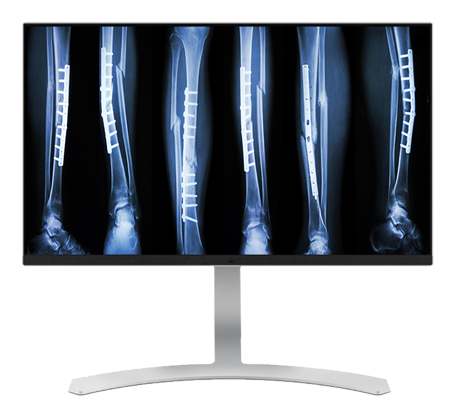 